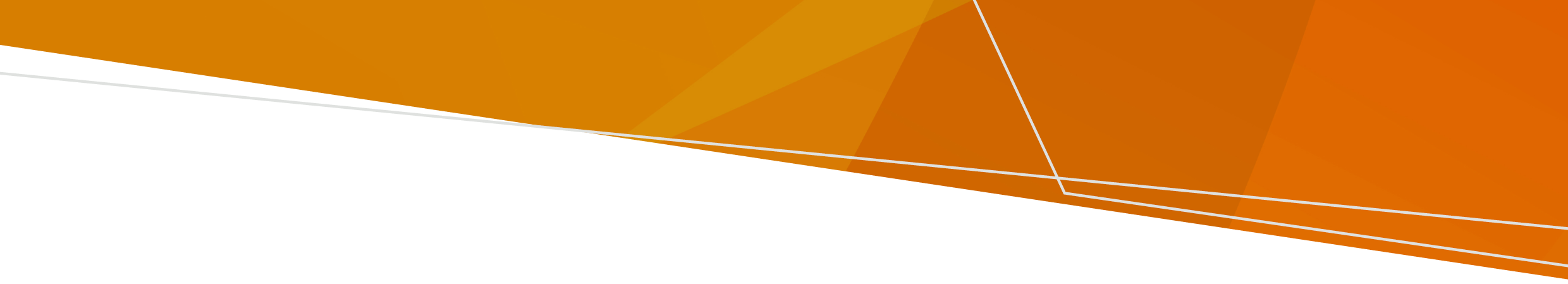 इलेक्ट्रोकन्वल्सिव उपचार (ECT) क्या है?इलेक्ट्रोकन्वल्सिव उपचार (ECT) मस्तिष्क के भीतर दौरे को प्रेरित करने के लिए एक चिकित्सा प्रक्रिया है। इसका उपयोग मानसिक बीमारी के इलाज के लिए किया जाता है और इसे सामान्य एनेस्थेटिक (बेहोशी की दवाई) के तहत किया जाता है।ECT का एक कोर्स अधिकतम 12 उपचारों तक का है। ये उपचार एक समयावधि में किए जाते हैं जो छह महीने से अधिक नहीं होती है। ECT आमतौर पर तीन से चार सप्ताह के लिए सप्ताह में तीन बार दी जाती है, लेकिन यह हर व्यक्ति में अलग-अलग होती है। ECT आपकी सहमति से या उसके बिना दी जा सकती है। यह इस बात पर निर्भर करता है कि आपके पास सूचित सहमति देने की क्षमता का आकलन किया गया है या नहीं।सूचित सहमति देने की क्षमता यदि आप ECT के लिए सहमति देना चाहते/ती हैं, तो यह आवश्यक है कि आपके पास इसे प्राप्त करने के लिए सूचित सहमति देने की क्षमता हो।यदि आपके पास सूचित सहमति देने की क्षमता नहीं है, या आपकी उम्र 18 वर्ष से कम है, और आपका मनोचिकित्सक आपको ECT देना चाहता है, तो उन्हें आपको ECT देने की अनुमति देने के आदेश के लिए Mental Health Tribunal (मानसिक स्वास्थ्य न्यायाधिकरण) में आवेदन करना होगा।सूचित सहमति देने का मतलब है कि आपने उपचार प्राप्त करने के बारे में निर्णय लेने के लिए आवश्यक जानकारी को समझ लिया है और उस पर विचार किया है।यदि आपके पास ऐसा करने की क्षमता है, आप सूचित सहमति केवल तभी दे सकते/ती हैं। आपके मनोचिकित्सक को यह मानकर शुरुआत करनी चाहिए कि आपमें क्षमता है।आपके पास किसी विशेष उपचार के लिए सूचित सहमति देने की क्षमता होगी, यदि आप:उस उपचार के बारे में आपको दी गई जानकारी को समझें;वह जानकारी याद रखें;उस जानकारी का उपयोग करें या उसका मूल्यांकन करें; औरअपना निर्णय सूचित करें।सूचित सहमति देने की आपकी क्षमता की जाँच ऐसे समय और स्थान पर की जानी आवश्यक है जब इसका सटीक मूल्यांकन होने की सबसे अधिक संभावना हो। आपके मनोचिकित्सक को आपकी क्षमता बढ़ाने के लिए आपको सहायता देनी होगी। आपके मनोचिकित्सक को नियमित रूप से आपकी क्षमता का आकलन करना चाहिए क्योंकि यह बदल सकती है।यदि आप ECT चाहते/ती हैं यदि आपकी उम्र 18 वर्ष या उससे अधिक है ECT प्राप्ति को चुनने के लिए आपको निम्नलिखित सभी मानदंडों को पूरा करना होगा: आपके पास सूचित सहमति देने की क्षमता है, औरआप लिखित में सहमति प्रदान करते/ती हैं।यदि आपके पास क्षमता नहीं है लेकिन आपके पास एक अनुदेशात्मक निर्देश है जो कहता है कि आप ECT कराना चुनते/ती हैं, तो आपको ECT कराने से पहले Mental Health Tribunal (मानसिक स्वास्थ्य न्यायाधिकरण) से अनुमोदन प्राप्त करना होगा।यदि आपकी उम्र 18 वर्ष से कम है मनोचिकित्सक को अनुमोदन के लिए Mental Health Tribunal (मानसिक स्वास्थ्य न्यायाधिकरण) में आवेदन करना होगा। यदि आप ECT कराना चाहते/ती हैं या आपके माता-पिता या अभिभावक चाहते हैं कि आप ECT कराएं तो भी उन्हें आवेदन करना होगा।यदि आपने ECT के लिए सहमति दे दी है, तो आप किसी भी समय इसे बंद करने का निर्णय ले सकते/ती हैं।अनिवार्य ECT अनिवार्य ECT का अर्थ है ECT कराना, भले ही आप इसे नहीं चाहते/ती हों या सहमति देने की क्षमता नहीं रखते/ती हों। आपको अनिवार्य ECT दिए जाने से पहले Mental Health Tribunal (मानसिक स्वास्थ्य न्यायाधिकरण) को मंजूरी देनी होगी।यदि आपकी उम्र 18 वर्ष या उससे अधिक है ECT आपकी सहमति के बिना केवल तभी दी जा सकती है यदि:आपके पास सहमति देने की क्षमता नहीं है;ECT आपके इलाज का सबसे कम प्रतिबंधात्मक तरीका है; औरयदि आप एक अनिवार्य रोगी नहीं हैं, तो आपका चिकित्सा उपचार निर्णयकर्ता या आपका अनुदेशात्मक निर्देश कहता है कि आप ECT करा सकते/ती हैं। आपके मनोचिकित्सक को Mental Health Tribunal में भी आवेदन करना होगा, और उन्होंने निर्णय लिया है कि:आपके पास सूचित सहमति देने की क्षमता नहीं है; औरआपका उपचार करने का कोई कम प्रतिबंधात्मक तरीका नहीं है।यदि आपका मनोचिकित्सक मानता है कि आपके पास ECT के लिए सूचित सहमति देने की क्षमता नहीं है, तो आप उनसे इसका कारण बताने के लिए कह सकते/ती हैं।चिकित्सा उपचार निर्णयकर्ताओं और अनुदेशात्मक निर्देशों के बारे में और अधिक जानकारी के लिए, Office of the Public Advocate (सार्वजनिक अधिवक्ता कार्यालय) की वेबसाइट देखें: www.publicadvocate.vic.gov.au/medical-treatment ।आपके मनोचिकित्सक को आपको ECT देना बंद कर देना होगा यदि वे सोचते हैं कि:अब आपके पास सूचित सहमति देने की क्षमता है और आप ECT नहीं चाहते/ती हैं; याECT अब आपके लिए सबसे कम प्रतिबंधात्मक उपचार विकल्प नहीं है।सबसे कम प्रतिबंधात्मक का मतलब है कि आपको आपकी व्यक्तिगत परिस्थितियों के आधार पर जितनी संभव हो उतनी स्वतंत्रता दी जाए। जो चीज़ एक व्यक्ति के लिए प्रतिबंधात्मक है वह किसी अन्य व्यक्ति के लिए प्रतिबंधात्मक नहीं हो सकती है।यदि आपकी उम्र 18 वर्ष से कम है आप अपने अधिकारों के बारे में जानने के लिए किसी वकील से बात कर सकते/ती हैं। Mental Health TribunalMental Health Tribunal को ECT आवेदन प्राप्त होने के पांच कार्यदिनों के भीतर उस पर निर्णय लेना होगा।आप सुनवाई की तैयारी के लिए कर्मचारियों, वकील या अधिवक्ता से मदद मांग सकते/ती हैं। आपको इसका अधिकार है:रिपोर्ट की एक प्रति और वे दस्तावेज़, जो आपकी इलाज करने वाली टीम ने Mental Health Tribunal को दिए हैं, सुनवाई से कम से कम दो कार्यदिवस पहले देखने का। यदि इससे आपको या किसी और को गंभीर नुकसान हो सकता है, तो आपका मनोचिकित्सक Mental Health Tribunal से आपको रिपोर्ट या दस्तावेज़ों को पढ़ने से रोकने के लिए कह सकता है; अपना स्वयं का कथन या साक्ष्य प्रदान करने का; औरअपनी सुनवाई के 20 कार्यदिवसों के भीतर Mental Health Tribunal के निर्णय के कारणों का विवरण देने का अनुरोध करने का।आप अपने ECT आदेश के खिलाफ अपील करने के लिए Victorian Civil and Administrative Tribunal (विक्टोरियाई सिविल और प्रशासनिक न्यायाधिकरण) (VCAT) में आवेदन कर सकते/ती हैं। आप कानूनी सलाह ले सकते/ती हैं आपके अधिकारयदि आपके मनोचिकित्सक ने ECT का प्रस्ताव दिया है, तो आपके पास अधिकार हैं। आपको कम से कम प्रतिबंधात्मक मूल्यांकन और उपचार का अधिकार है इसका मतलब है कि अनिवार्य मूल्यांकन और उपचार इस तरह से दिया जाना चाहिए जिससे आपको यथासंभव अधिक स्वतंत्रता और विकल्प मिल सके। आप क्या चाहते/ती हैं, आपके पुनर्प्राप्ति लक्ष्य और उपलब्ध विकल्पों पर विचार किया जाना चाहिए। जो चीज़ एक व्यक्ति के लिए प्रतिबंधात्मक है वह किसी अन्य व्यक्ति के लिए प्रतिबंधात्मक नहीं हो सकती है।आपके पास सूचना का अधिकार है आपकी इलाज करने वाली टीम को आपको ECT, किन्हीं भी वैकल्पिक उपचारों के बारे में जानकारी देनी होगी और कारण बताना होगा कि वे आपको इसका सुझाव क्यों दे रहे हैं। कुछ प्रश्न जो आप उनसे पूछ सकते हैं, वे हैं:ECT का उपयोग किस लिए किया जाता है और यह कैसे दिया जाता है?आप मेरे लिए ECT का सुझाव क्यों दे रहे हैं?ECT करवाने के बाद क्या होता है?ECT के फायदे और नुकसान क्या हैं?क्या ECT मेरी याददाश्त को प्रभावित करेगी?क्या आप प्रत्येक उपचार से पहले सहमति देने की मेरी क्षमता का आकलन करेंगे?यदि आपकी इलाज करने वाली टीम ECT के लिए ऑर्डर के लिए आवेदन करती है, तो उन्हें ऑर्डर के लिए आवेदन करने का कारण बताना होगा। उन्हें आपको आपके अधिकारों के बारे में जानकारी अवश्य देनी होगी। जानकारी लिखित या मुंह-ज़बानी और आपकी पसंदीदा भाषा में हो सकती है। उन्हें आपके प्रश्नों के स्पष्ट उत्तर देने होंगे। जानकारी ऐसे समय पर दी जानी चाहिए जब आपके लिए उस पर विचार करना उचित हो।आपको समर्थन का अधिकार है आप अपनी सहायता के लिए किसी को चुन सकते/ती हैं, जिसमें आपकी भाषा बोलने वाला भी शामिल है। आपकी टीम को किसी सहायक व्यक्ति से संपर्क करने में आपकी मदद करनी होगी।मनोचिकित्सक को आपके मूल्यांकन और उपचार में कुछ बिंदुओं पर लोगों से मिले इनपुट को सूचित करना होगा और उस पर विचार करना होगा। इसमें शामिल हो सकता है, आपका:नामांकित सहायक व्यक्ति;मानसिक स्वास्थ्य अधिवक्ता;अभिभावक;देखभालकर्ता; यामाता-पिता (यदि 16 वर्ष से कम आयु के हों)।यदि कोई ऐसा व्यक्ति है जिससे आप नहीं चाहते कि आपकी उपचार टीम संपर्क करे, तो आप अपनी टीम को यह बता सकते/ती हैं। कभी-कभी आपकी जानकारी कानूनी रूप से तब साझा की जा सकती है जब आप ऐसा नहीं चाहते/ती हैं। आपको निर्णयों को लेने में मदद पाने का अधिकार है आप निर्णयों में सहायता के लिए किसी को चुन सकते/ती हैं।भले ही आप अनिवार्य उपचार प्राप्त कर रहे/ही हों, आपकी उपचार टीम को आपको आपके विकल्पों के बारे में जानकारी देनी होगी। उन्हें आपको निर्णयों को लेने के लिए पर्याप्त जानकारी और समय देना होगा और आपके प्रश्नों का उत्तर आपकी समझ के अनुसार देना होगा। उन्हें आपको निर्णयों को लेने की अनुमति देनी चाहिए, भले ही उन्हें लगता हो कि इसमें कुछ जोखिम है। आपको सुरक्षित और सम्मानित महसूस करने का अधिकार है अनिवार्य मूल्यांकन और उपचार इस तरह से प्रदान किया जाना चाहिए जो आपकी व्यक्तिगत जरूरतों और पहचान का सम्मान और सुरक्षा करे। इसमें आपकी संस्कृति, संचार आवश्यकताएं, आयु, विकलांगता, लिंग पहचान, धर्म और यौन अभिविन्यास शामिल हो सकते हैं। आपकी अन्य स्वास्थ्य आवश्यकताओं को पहचाना और समर्थित किया जाना चाहिए। आपकी गरिमा, स्वायत्तता और अधिकारों को बरकरार रखा जाना चाहिए।यदि आप प्रथम राष्ट्र के व्यक्ति हैं तो आपके पास अधिकार हैं प्रथम राष्ट्र (First Nations) के लोगों को अपनी अनूठी संस्कृति और पहचान का सम्मान करवाना चाहिए।आपको ऐसे मूल्यांकन और उपचार का अधिकार है जो आपके आत्मनिर्णय को बढ़ावा देता है।परिवार, रिश्तेदार, समुदाय, देश और पानी से आपके संबंध का सम्मान किया जाना चाहिए।आप इनसे सहायता प्राप्त कर सकते/ती हैं:आपकी मानसिक स्वास्थ्य सेवा में आदिवासी संपर्क अधिकारी (Aboriginal Liaison Officer)।Victorian Aboriginal Legal Service (विक्टोरियाई आदिवासी कानूनी सेवा)।आपको संचार में सहायता प्राप्त करने का अधिकार हैआपकी इलाज करने वाली टीम को आपके संवाद करने के तरीके का सम्मान और समर्थन करना होगा। इसमें शामिल है:यदि आप दुभाषिया चाहते/ती हैं तो उसका उपयोग करना;आपके लिए सर्वोत्तम संभव वातावरण में संचार करना; औरआपको परिवार, देखभाल करने वालों, सहायता करने वाले लोगों या अधिवक्ताओं से बात करने के लिए स्थान प्रदान करना।अस्पताल में होने पर, यदि सुरक्षा के लिए आवश्यक हुआ तो किसी के साथ संवाद करने का आपका अधिकार प्रतिबंधित किया जा सकता है। लेकिन आपको निम्न से संपर्क करने से प्रतिबंधित नहीं किया जा सकता है:एक वकील;the Mental Health and Wellbeing Commission (मानसिक स्वास्थ्य और कल्याण आयोग);the Mental Health Tribunal;मुख्य मनोचिकित्सक (the Chief Psychiatrist);आपका मानसिक स्वास्थ्य अधिवक्ता; याthe Office of the Public Advocate (सार्वजनिक अधिवक्ता का कार्यालय) सामुदायिक आगंतुक।आपको वकालत समर्थन का अधिकार है आप किसी भी समय स्वतंत्र और निःशुल्क वकालत सहायता के लिए Independent Mental Health Advocacy (स्वतंत्र मानसिक स्वास्थ्य वकालत) (IMHA) से संपर्क कर सकते/ती हैं। वे आपको अपने अधिकारों को जानने और अपनी बात कहने में आपकी मदद कर सकते हैं।जब आपको ऑर्डर दिया जाता है तो IMHA को स्वचालित रूप से सूचित किया जाता है और जब तक आप उन्हें ऐसा न करने के लिए न कहें, तब तक वे आपसे संपर्क करेंगे।आपको कानूनी सलाह लेने का अधिकार है आपको मानसिक स्वास्थ्य या अन्य कानूनी मुद्दों के बारे में कानूनी सहायता लेने के लिए किसी वकील से संवाद करने का अधिकार है। ऐसी निःशुल्क कानूनी सेवाएँ हैं जिनसे आप संपर्क कर सकते/ती हैं। आपको एक और मनोचिकित्सीय राय का अधिकार है यह आकलन करता है कि:आप उपचार मानदंडों को पूरा करते/ती हैं; औरआपके इलाज में बदलाव की जरूरत है।एक और राय लेने के लिए, आप यह कर सकते/ती हैं:Second Psychiatric Opinion Service (द्वितीय मनश्चिकित्सीय राय सेवा) का उपयोग करें जो निशुल्क और स्वतंत्र है;अपनी सेवा के भीतर किसी अन्य मनोचिकित्सक के लिए कर्मचारियों से पूछें; याकिसी निजी मनोचिकित्सक से संपर्क करें। वे एकसाथ बिलिंग कर सकते हैं या भुगतान चाह सकते हैं।आपको प्राथमिकताओं का अग्रिम विवरण देने का अधिकार है यह एक ऐसा दस्तावेज़ है जिसे आप बना सकते/ती हैं जो यह बताता है कि यदि आप अनिवार्य मूल्यांकन या उपचार प्राप्त करते/ती हैं तो आप क्या चाहते/ती हैं। इसमें यह शामिल हो सकता है कि आप किस प्रकार का उपचार, सहायता या देखभाल चाहते/ती हैं। आप इसे किसी भी समय बना सकते/ती हैं।मानसिक स्वास्थ्य सेवा को वही करने का प्रयास करना होगा जो आपके स्टेटमेंट में है, लेकिन वे ऐसा करने के लिए कानूनी रूप से बाध्य नहीं हैं। यदि वे पसंदीदा उपचार का पालन नहीं करते हैं, तो उन्हें आपको 10 कार्य दिनों के भीतर लिखित रूप में इसका कारण बताना होगा।आपको एक नामांकित सहायक व्यक्ति चुनने का अधिकार है यदि आप अनिवार्य मूल्यांकन या उपचार प्राप्त करते/ती हैं तो यह वह व्यक्ति है जिसे आप औपचारिक रूप से अपना समर्थन और वकालत करने के लिए चुनते/ती हैं। उन्हें उसकी वकालत करनी होगी जो आप कहते/ती हैं कि आप चाहते/ती हैं, न कि वह जो वे चाहते हैं। मानसिक स्वास्थ्य सेवा को उन्हें आपकी सहायता करने और आपके उपचार के बारे में सूचित करने में मदद करनी होगी।आपको शिकायत करने का अधिकार हैआप सीधे अपनी सेवा या Mental Health and Wellbeing Commission (MHWC) से शिकायत कर सकते/ती हैं। आपको अपनी जानकारी तक पहुंचने और परिवर्तनों का अनुरोध करने का अधिकार है आप सूचना की स्वतंत्रता (Freedom of Information) का अनुरोध सीधे सार्वजनिक मानसिक स्वास्थ्य सेवा को सबमिट कर सकते/ती हैं।आप अपनी स्वास्थ्य जानकारी में सुधार के लिए पूछ सकते/ती हैं। यदि मानसिक स्वास्थ्य सेवा आपके अनुरोध को अस्वीकार कर देती है, तो आप एक स्वास्थ्य सूचना विवरण बना सकते/ती हैं जो आपके इच्छित परिवर्तनों की व्याख्या करता है। इसे आपकी फ़ाइल में शामिल किया जाना होगा।सहायता प्राप्त करेंवे सेवाएँ जिनसे आप अपने अधिकारों का उपयोग करके सहायता के लिए संपर्क कर सकते/ती हैं और अधिक जानकारी प्राप्त करें Mental Health and Wellbeing Act 2022 (Vic) (मानसिक स्वास्थ्य और कल्याण अधिनियम 2022 (विक))www.legislation.vic.gov.au/as-made/acts/mental-health-and-wellbeing-act-2022Office of the Chief Psychiatrist (मुख्य मनोचिकित्सक कार्यालय) दिशानिर्देशwww.health.vic.gov.au/chief-psychiatrist/chief-psychiatrist-guidelinesVictoria Legal Aid की वेबसाइट
www.legalaid.vic.gov.au/mental-health-and-your-rightsमानसिक स्वास्थ्य और कल्याण अधिनियम (Mental Health and Wellbeing Act) पुस्तिकाwww.health.vic.gov.au/mental-health-and-wellbeing-act-handbookमानवाधिकार और उत्तरदायित्व का विक्टोरियाई चार्टर (Victorian Charter of Human Rights and Responsibilities)
www.legislation.vic.gov.au/in-force/acts/charter-human-rights-and-responsibilities-act-2006/015Independent Mental health Advocacy अपने अधिकारों की जानकारी को जानें www.imha.vic.gov.au/know-your-rightsविक्टोरियाई स्वास्थ्य विभाग के अधिकारों का विवरण (Victorian Department of Health Statement of Rights) www.health.vic.gov.au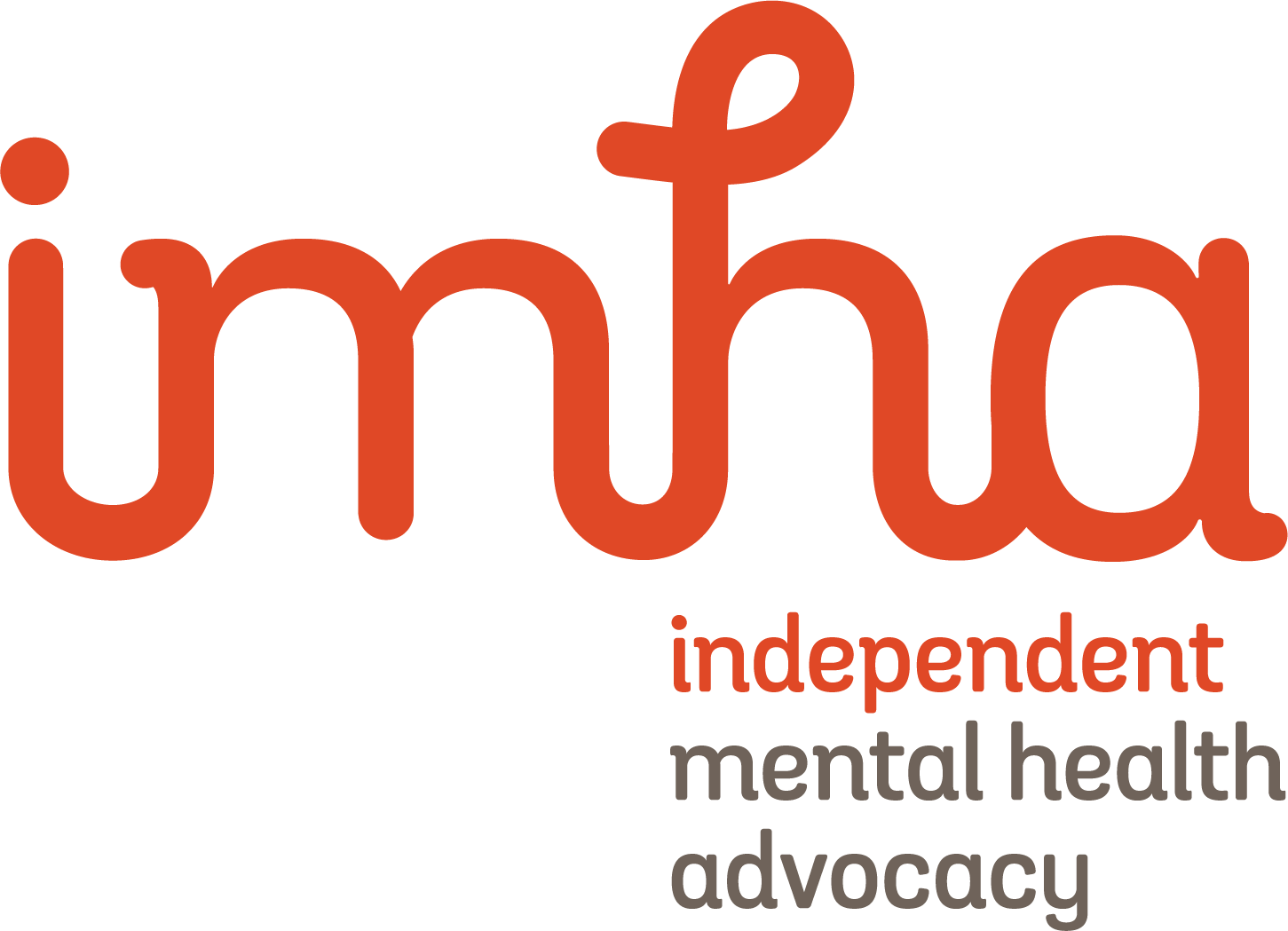 अधिकारों का स्टेटमेंट (विवरण)(Statement of Rights)इलेक्ट्रोकन्वल्सिव (विद्युत) उपचार (ECT) (Electroconvulsive Treatment (ECT))इस दस्तावेज़ में निम्नलिखित से सहायता प्राप्त करें 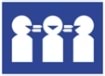 आपकी इलाज करने वाली टीम को इस जानकारी को समझने में आपकी मदद करनी होगी।आप परिवार के किसी सदस्य, मित्र या वकील से सहायता प्राप्त कर सकते/ती हैं।मदद कर सकने वाले संगठनों के संपर्क विवरण के लिए इस शीट का 'सहायता प्राप्त करें (Get Help)' अनुभाग देखें।इस दस्तावेज़ का सामुदायिक भाषाओं में अनुवाद किया गया है जो www.health.vic.gov.au पर उपलब्ध हैं। अपनी भाषा में सहायता के लिए अनुवाद और दुभाषिया सेवा से 131450 पर संपर्क करें।सेवाविवरणसम्पर्क विवरणIndependent Mental Health Advocacyस्वतंत्र वकालत सेवा1300 947 820 www.imha.vic.gov.auVictoria Legal Aid (विक्टोरिया कानूनी सहायता)निःशुल्क कानूनी सहायता1300 792 387www.legalaid.vic.gov.auMental Health Legal Centre (मानसिक स्वास्थ्य कानूनी केंद्र)निःशुल्क कानूनी सहायता9629 4422www.mhlc.org.auVictorian Aboriginal Legal Serviceआदिवासी और टोरेस स्ट्रेट आइलैंडर लोगों के लिए निःशुल्क कानूनी सहायता9418 5920www.vals.org.auCommunity Visitors (सामुदायिक आगंतुक)मानसिक स्वास्थ्य सेवाओं पर जाएँ1300 309 337 	www.publicadvocate.vic.gov.au/opa-volunteers/community-visitorsSecond Psychiatric Opinion Serviceअनिवार्य रोगियों के लिए निःशुल्क द्वितीय मनोचिकित्सीय राय1300 503 426www.secondopinion.org.auMental Health and Wellbeing Commissionस्वतंत्र शिकायत सेवा1800 246 054www.mhwc.vic.gov.auMental Health Tribunalउपचार आदेश बनाता है और उनकी समीक्षा करता है1800 242 703www.mht.vic.gov.auTo receive this document in another format email mhwa@health.vic.gov.auAuthorised and published by the Victorian Government, 1 Treasury Place, Melbourne.© State of Victoria, Australia, Department of Health, August 2023.ISBN 978-1-76131-293-9 (pdf/online/MS word) Available at health.vic.gov.au < https://www.health.vic.gov.au/mental-health-and-wellbeing-act >